ПРЕДМЕТ: Појашњење конкурсне документације за јавну набавку - услуге израде недостајуће пројектно-техничке документације за радове на изградњи леве траке аутопута Е75, деоница: гранични прелаз "Келебија" - петља "Суботица Југ", ЈН број 47/2018ПОЈАШЊЕЊЕ БРОЈ 1У складу са чланом 63. став 2. и став 3. Закона о јавним набавкама („Службени гласник Републике Србије“, бр. 124/12, 14/15 и 68/15), објављујемо следећи одговор, на питање:ПИТАЊЕ 1:Који датум је потребан за достављање потврде НБС да нисмо били неликвидни?ОДГОВОР: У конкурсној документацији, на стр. 29 за Додатни услов у погледу финансијског  капацитета као доказ тражена је Потврда Народне банке Србије којом се доказује да понуђач у периоду од две године пре објављивања позива за подношење понуда на Порталу јавних набавки није био неликвидан / није био у блокади дуже од пет дана. Позив за подношење понуда објављен је 11.10.2018. године, и сходно томе је потребно прибавити Потврду НБС за период од 11.10.2016. до 11.10.2018.године, или каснијег датума.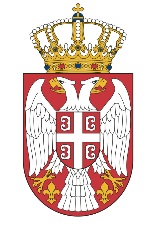   МИНИСТАРСТВО ГРАЂЕВИНАРСТВА,  МИНИСТАРСТВО ГРАЂЕВИНАРСТВА,      САОБРАЋАЈА И ИНФРАСТРУКТУРЕ      САОБРАЋАЈА И ИНФРАСТРУКТУРЕБрој: 404-02-148/3/2018-02Број: 404-02-148/3/2018-02Датум: 16.10.2018. годинеДатум: 16.10.2018. године                Немањина 22-26, Београд                Немањина 22-26, Београд